Dear students para desarrollar la siguiente guía (guía N°2) y la Evaluación de Agosto, es esencial que tengan el significado de las siguientes palabras y que traduzcan el texto que está a continuación.I.- Write the meaning in Spanish of the words.(Escriba el significado en español de las palabras)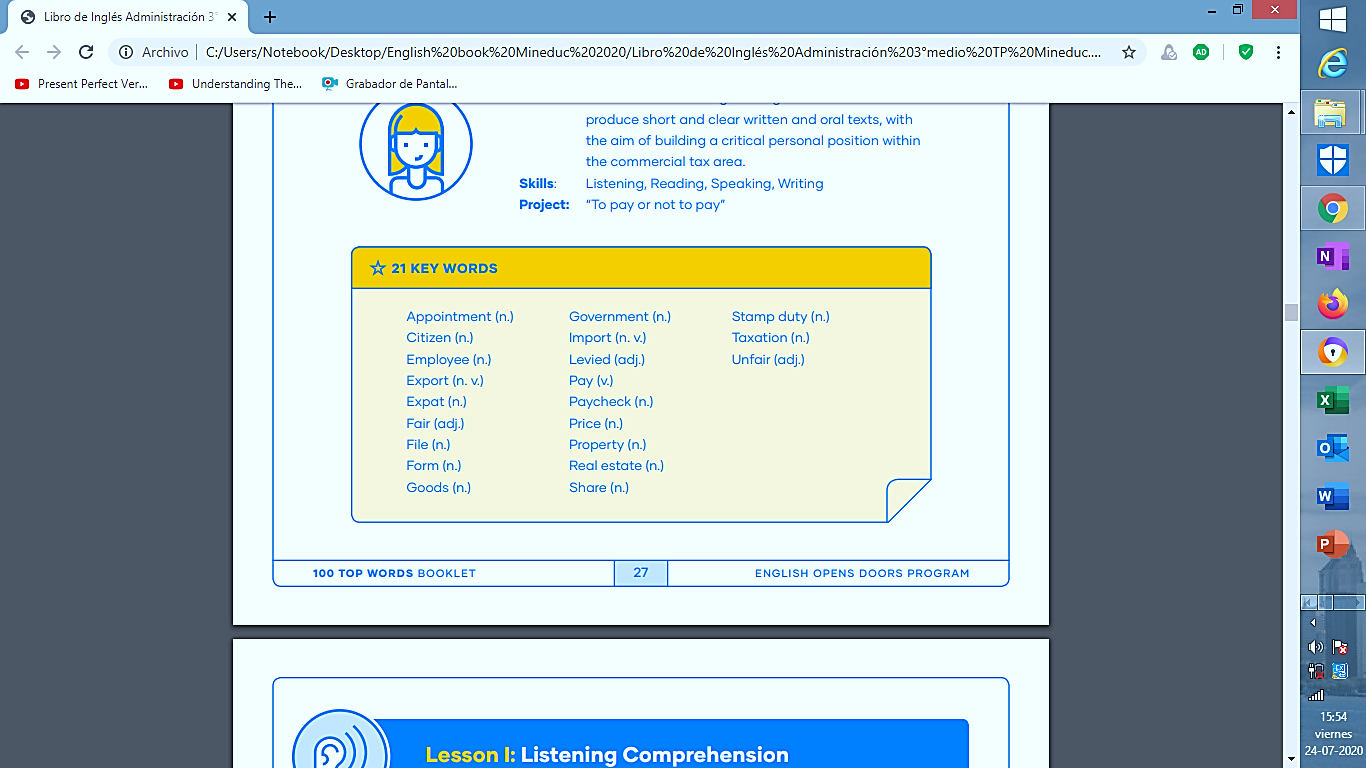 II.- Translate the following reading (Traduzca al español el siguiente texto)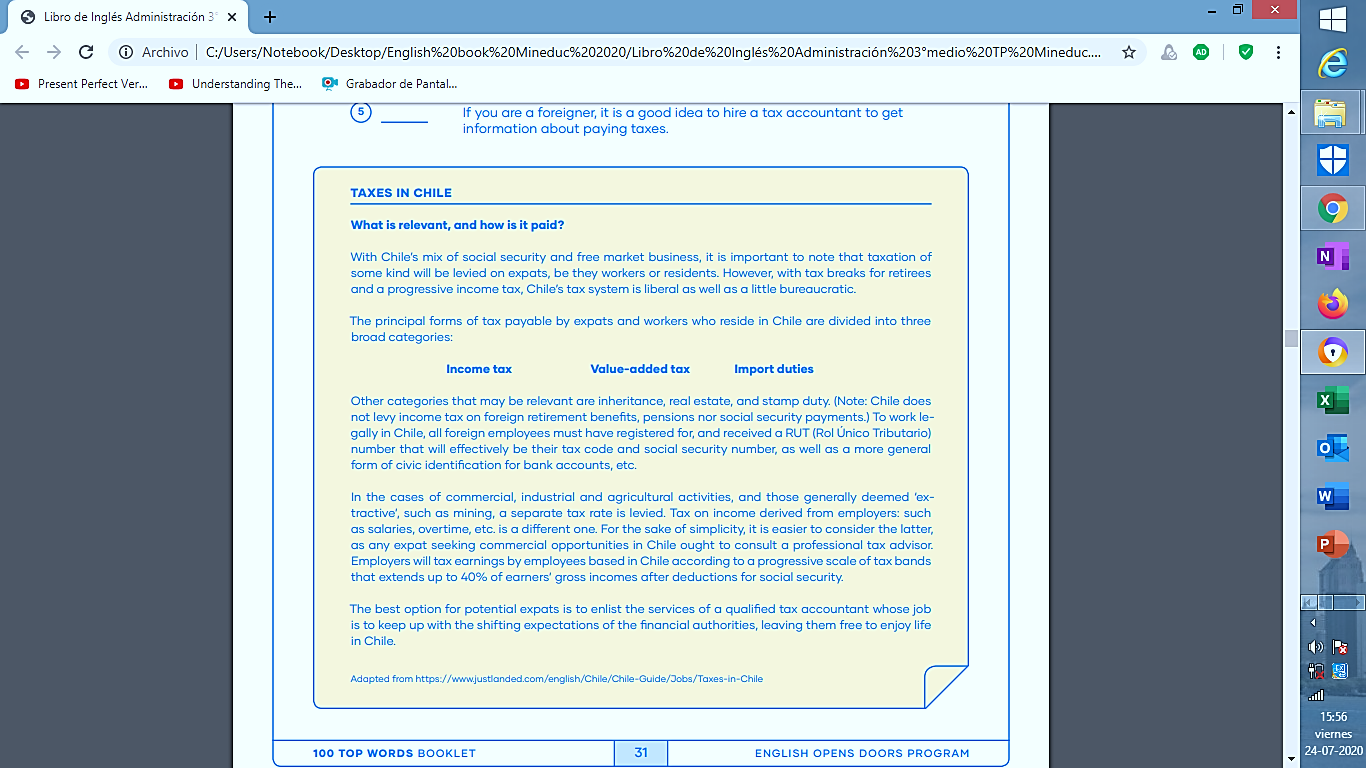 Asignatura: English    (2° Semestre)N° De La Guía: 1Título de la Guía: “COMMERCIAL AND TAX MANAGEMENT”Título de la Guía: “COMMERCIAL AND TAX MANAGEMENT”Objetivo de Aprendizaje (OA):    OA4  Producir y comprender con fluidez textos escritos breves y claros en situaciones comunicativas que involucren otras visiones de mundo y la propia, con el fin de interactuar y tomar conciencia de su propia identidad.Objetivo de Aprendizaje (OA):    OA4  Producir y comprender con fluidez textos escritos breves y claros en situaciones comunicativas que involucren otras visiones de mundo y la propia, con el fin de interactuar y tomar conciencia de su propia identidad.Nombre Docente: María Teresa Sanhueza C.Nombre Docente: María Teresa Sanhueza C.Nombre Estudiante:Curso: 3° Medio F T.P.¿Dudas? ¿Consultas? Me pueden enviar un e-mail a msanhueza@sanfernandocollege.cl de Lunes a Viernes de 9:00 a 18:00 hrs y yo aclararé sus dudas. Qq@@@@@@qqdfggooooLES RECUERDO QUE PARA LA EVALUACIÓN DE AGOSTO ES NECESARIO QUE LEAN Y  ESTUDIEN ÉSTA GUÍA N°1 Y LA SIGUIENTE GUÍA N°2 DONDE TENDRÁN QUE APLICAR VOCABULARIO DE COMMERCIAL AND TAX MANAGEMENT